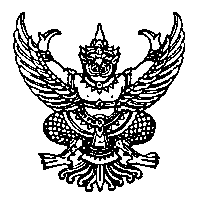 ประกาศกระทรวงวิทยาศาสตร์และเทคโนโลยีเรื่อง การประกวดสิ่งประดิษฐ์คิดค้นทางวิทยาศาสตร์และเทคโนโลยีประจำปี พ.ศ. 2560         ด้วยกระทรวงวิทยาศาสตร์และเทคโนโลยี  ร่วมกับมูลนิธิบัวหลวง  มีความประสงค์ที่จะส่งเสริมการประดิษฐ์คิดค้นทางวิทยาศาสตร์และเทคโนโลยีที่มีคุณค่าและเป็นประโยชน์ต่อการพัฒนาประเทศ จึงได้จัดให้มีกิจกรรมการจัดประกวดสิ่งประดิษฐ์คิดค้นทางวิทยาศาสตร์และเทคโนโลยี ประจำปี 2560 โดยกำหนดหัวข้อสำหรับการประกวด คือ “เครื่องจักรกล พลังงาน และสิ่งแวดล้อม เพื่อการเกษตร ประจำปี 2560” และได้จัดทำรายละเอียดแนบท้ายประกาศนี้ เพื่อใช้ประกอบการเสนอผลงานเข้าร่วมประกวดสิ่งประดิษฐ์คิดค้นทางวิทยาศาสตร์และเทคโนโลยี โดยกำหนดระยะเวลาให้ผู้ที่สนใจประสงค์จะเสนอผลงาน จัดส่งรายละเอียดถึงสำนักส่งเสริมและถ่ายทอดเทคโนโลยี สำนักงานปลัดกระทรวงวิทยาศาสตร์และเทคโนโลยี ได้ตั้งแต่บัดนี้จนถึงวันที่ 2 มีนาคม 25		ผู้สนใจโปรดติดต่อสอบถามรายละเอียดได้ทุกวันทำการ  ณ :สำนักส่งเสริมและถ่ายทอดเทคโนโลยี  สำนักงานปลัดกระทรวงวิทยาศาสตร์และเทคโนโลยี ถนนพระรามที่ 6 แขวงทุ่งพญาไท เขตราชเทวี กรุงเทพฯ 10400                                  โทรศัพท์ (02) 333-3924 โทรสาร (02) 333-3932 สำนักงานมูลนิธิบัวหลวง เลขที่ 333 ธนาคารกรุงเทพ  จำกัด  (มหาชน)            สำนักงานใหญ่ ถนนสีลม เขตบางรัก กรุงเทพฯ  10500                                  โทรศัพท์ (02) 230-2560, 230-2562  โทรสาร (02) 231-5488 ธนาคารกรุงเทพ จำกัด (มหาชน) ทุกสาขา ทั่วราชอาณาจักรhttp:// www.most.go.th  และ  www.createc.most.go.thhttp://www.bangkokbank.com             ประกาศ  ณ  วันที่   30     ธันวาคม  พ.ศ. 2559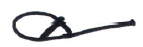        (รองศาสตราจารย์สรนิต   ศิลธรรม)                ปลัดกระทรวงวิทยาศาสตร์และเทคโนโลยี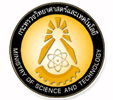 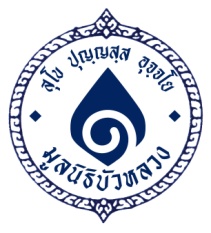 ข้อกำหนดและแบบเสนอประกวดสิ่งประดิษฐ์คิดค้นทางวิทยาศาสตร์และเทคโนโลยีประจำปี พ.ศ. 2560จัดโดยกระทรวงวิทยาศาสตร์และเทคโนโลยี ร่วมกับมูลนิธิบัวหลวง  ---------------------------------ส่วนที่ ๑ : ข้อกำหนดการจัดประกวดสิ่งประดิษฐ์คิดค้นทางวิทยาศาสตร์และเทคโนโลยี ประจำปี ๒๕๖๐หัวข้อ “เครื่องจักรกล พลังงาน และสิ่งแวดล้อม เพื่อการเกษตร”กระทรวงวิทยาศาสตร์และเทคโนโลยี และมูลนิธิบัวหลวง ได้เล็งเห็นความสำคัญของผู้ที่มีความสามารถในการประดิษฐ์คิดค้นสิ่งที่มีคุณค่าและเป็นประโยชน์แก่ประเทศชาติโดยส่วนรวม สมควรได้รับรางวัลตอบแทน  เพื่อเป็นขวัญกำลังใจและเชิดชูเกียรติ ดังนั้น จึงได้จัดให้มีการจัดประกวดสิ่งประดิษฐ์คิดค้นทางวิทยาศาสตร์และเทคโนโลยีขึ้น โดยออกเป็นข้อกำหนดในการประกวดฯ ดังต่อไปนี้ข้อที่ 1 : “เครื่องจักรกล พลังงาน และสิ่งแวดล้อม เพื่อการเกษตร” หมายความถึง1. สิ่งประดิษฐ์ที่เป็นเครื่องจักรกล/อุปกรณ์/ส่วนประกอบสำคัญของเครื่องจักร หรือเครื่องมือ   ไม่ว่าจะเป็นด้านพลังงานหรือสิ่งแวดล้อมนั้น จะต้องมีความเกี่ยวข้องกับการเกษตรเป็นหลัก        	2. สิ่งประดิษฐ์ที่ผลิตพลังงานและสามารถนำพลังงานไปใช้ในการเกษตรอื่น ๆ        	3. เครื่องจักรกลสามารถนำไปจัดการกับสิ่งแวดล้อม หรือจะผลิตให้เกี่ยวข้องกับการเกษตรก็ได้ข้อที่ 2 : เจ้าของสิ่งประดิษฐ์คิดค้นฯ  ที่ประสงค์จะส่งผลงานเข้าประกวดตามประกาศของกระทรวง  วิทยาศาสตร์ฯ และมูลนิธิบัวหลวง เรื่อง "การประกวดสิ่งประดิษฐ์คิดค้นทางวิทยาศาสตร์และเทคโนโลยี ประจำปี 2560" จะต้องมีสัญชาติไทยและต้องเสนอรายละเอียดสิ่งประดิษฐ์คิดค้นฯ ให้กระทรวงวิทยาศาสตร์
และเทคโนโลยี และมูลนิธิบัวหลวง พิจารณาภายในเวลาที่กำหนดข้อที่ 3 : สิ่งประดิษฐ์คิดค้นฯ ที่ส่งเข้าประกวด จะต้องเป็นเครื่องจักร เครื่องมือ อุปกรณ์หรือส่วนประกอบสำคัญของเครื่องจักรหรือเครื่องมือ และจะต้องเป็นประโยชน์ในด้านการเกษตรหรือพลังงานหรือสิ่งแวดล้อมเพื่อการเกษตรคณะกรรมการฯ จะไม่พิจารณาสิ่งประดิษฐ์คิดค้นฯ ที่ลอกเลียนแบบสิ่งประดิษฐ์ของผู้อื่น----------------------------------------------------------------------------------------------------------------------------------หมายเหตุ : สิ่งประดิษฐ์คิดค้นฯ ที่เจ้าของมีความประสงค์จะขอรับสิทธิบัตรหรืออนุสิทธิบัตร ควรยื่นจดทะเบียนสิทธิบัตร หรืออนุสิทธิบัตร กับกรมทรัพย์สินทางปัญญาไว้ก่อน  เนื่องจากหากนำสิ่งประดิษฐ์มาเปิดเผยแล้ว  ท่านอาจจะเสียสิทธิในการรับความคุ้มครองจาก  กรมทรัพย์สินทางปัญญาสถานที่ให้คำปรึกษาและยื่นคำขอรับสิทธิส่วนบริหารงานจดทะเบียน สำนักสิทธิบัตร กรมทรัพย์สินทางปัญญา กระทรวงพาณิชย์เลขที่ 44/100 หมู่ 1 ถ.สนามบินน้ำ ต.บางกระสอ อ.เมือง จ.นนทบุรี 11000  โทรศัพท์ (02)  547-4621-5 , 547-4637สำนักงานพาณิชย์จังหวัดทุกจังหวัดข้อที่ 4 : เป็นสิ่งประดิษฐ์ที่ได้ประดิษฐ์คิดค้นขึ้นใหม่  หรือประดิษฐ์คิดค้นเพิ่มเติมและเสร็จสิ้นจนนำไปใช้ประโยชน์ได้  และเป็นต้นแบบที่ใช้งานได้จริง  มีความปลอดภัย  ทนทานในการใช้งาน  สามารถประยุกต์และนำเข้าสู่ภาคการผลิตและจำหน่ายได้  โดยไม่ใช่แบบจำลองวิทยาศาสตร์และเทคโนโลยีข้อที่ 5 : สิ่งประดิษฐ์คิดค้นฯ นั้น ยังไม่เคยได้รับรางวัลจากการประกวดสิ่งประดิษฐ์คิดค้นทาง              วิทยาศาสตร์และเทคโนโลยี  ซึ่งดำเนินการโดยกระทรวงวิทยาศาสตร์และเทคโนโลยี  สนับสนุนโดยมูลนิธิ
บัวหลวง  หากเคยได้รับรางวัลดังกล่าวมาก่อนแล้วนับตั้งแต่วันประกาศ  สิ่งประดิษฐ์คิดค้นฯ นั้นจะต้องได้รับการแก้ไข  ปรับปรุง และพัฒนาให้ดีขึ้นกว่าเดิมข้อที่ 6 : กระทรวงวิทยาศาสตร์และเทคโนโลยี และมูลนิธิบัวหลวง เป็นผู้คัดเลือกตัดสินสิ่งประดิษฐ์คิดค้นฯ  ที่สมควรได้รับรางวัล  ซึ่งดำเนินงานโดยคณะกรรมการที่ประกอบด้วยผู้ทรงคุณวุฒิทั้งภาครัฐและเอกชนข้อที่ 7 : หลักเกณฑ์การพิจารณาตัดสินสิ่งประดิษฐ์คิดค้นฯ มีดังนี้	7.1  เป็นผู้คิดค้นขึ้นเองหรือมีการดัดแปลงปรับปรุงต่อยอด	7.2  ความชาญฉลาดในการประดิษฐ์คิดค้นหรือดัดแปลง โดยเฉพาะส่วนที่เป็นหัวใจสำคัญของการประดิษฐ์ ความคิดในการออกแบบโครงสร้าง และความรู้พื้นฐานทางทฤษฎีที่ถูกต้อง  	7.3  ศักยภาพของการนำเอาสิ่งประดิษฐ์ต้นแบบไปผลิตในเชิงการค้า	7.4  ความพร้อม  ความสะดวก  ความปลอดภัยในการใช้งาน รวมถึงผลกระทบต่อพลังงานและสิ่งแวดล้อมข้อที่ 8 : มูลนิธิบัวหลวงสนับสนุนเงินรางวัลการประกวด  ดังนี้	  รางวัลที่ 1	        มี   1  รางวัล เป็นเงิน  200,000   บาท    พร้อมโล่เชิดชูเกียรติ	  รางวัลที่ 2	        มี   1  รางวัล เป็นเงิน  150,000   บาท    พร้อมโล่เชิดชูเกียรติ	  รางวัลที่ 3	        มี   1  รางวัล เป็นเงิน  100,000  บาท     พร้อมโล่เชิดชูเกียรติ	  รางวัลเชิดชูเกียรติ     มี   4   รางวัล ๆ ละ   50,000  บาท เป็นเงิน  200,000  บาท พร้อมโล่เชิดชูเกียรติกรณีสิ่งประดิษฐ์คิดค้นฯ  ที่ส่งเข้าประกวดมีคุณสมบัติครบถ้วนตามเกณฑ์ที่กำหนดไว้ และได้รับการตรวจสอบจากคณะกรรมการแล้วแต่ไม่ได้รับรางวัล  จะได้รับเงินสนับสนุนสำหรับการเตรียมผลงานสิ่งประดิษฐ์คิดค้นฯ นั้น เป็นเงิน  2,000 บาท และหากไม่มีสิ่งประดิษฐ์คิดค้นฯ ใด เข้าเกณฑ์รับรางวัลหนึ่งรางวัลใด  คณะกรรมการฯ   มีสิทธิ์ในการพิจารณาเปลี่ยนแปลงเงินรางวัลและเงินสนับสนุนนั้นได้ข้อที่ 9 : ผลการตัดสินให้รางวัลสิ่งประดิษฐ์คิดค้นฯ  กระทรวงวิทยาศาสตร์ฯ  และมูลนิธิบัวหลวงจะแจ้งให้ผู้ที่ได้รับรางวัลทราบต่อไป 	9.1  ผู้ที่ได้รับรางวัลจะต้องนำสิ่งประดิษฐ์คิดค้นฯ นั้น ไปตั้งแสดงนิทรรศการและสาธิต ณ  สถานที่ตามที่กระทรวงวิทยาศาสตร์ฯ และมูลนิธิบัวหลวงกำหนด โดยมูลนิธิบัวหลวงจะสนับสนุนค่าใช้จ่าย
ในการขนย้ายติดตั้งและรื้อถอนสิ่งประดิษฐ์ตามความเหมาะสม   	9.2  ผู้ได้รับรางวัลจะต้องพร้อมที่จะเข้าร่วมพบปะสนทนากับผู้ที่สนใจ ซึ่งอาจจะเป็นนักวิจัย นักประดิษฐ์  หรือผู้ประกอบการอุตสาหกรรมเพื่อการจำหน่าย ตามวัน เวลาที่จะแจ้งให้ทราบล่วงหน้าส่วนที่ 2 :   แบบเสนอผลงานเข้าร่วมกิจกรรมการจัดประกวดสิ่งประดิษฐ์คิดค้นทางวิทยาศาสตร์               และเทคโนโลยี ประจำปี พ.ศ. 2560ชื่อสิ่งประดิษฐ์ ภาษาไทย...............................................................................................                  ภาษาอังกฤษ (ถ้ามี)..............................................................................1.    ข้าพเจ้า   (นาย/นาง/นางสาว)…………………......……....นามสกุล…………………….........…………สัญชาติ……………….อายุ………….ปี  อาชีพ	 รับราชการ	 พนักงานรัฐวิสาหกิจ	 บริษัท/เอกชน	 นักเรียน/นักศึกษา			 ค้าขาย	 เกษตรกร		 ประชาชนทั่วไปเบอร์โทรศัพท์มือถือ........................................................E-mail..............................................................................เลขที่ประจำตัวผู้เสียภาษี....................................................เลขที่บัตรประชาชน.......................................................อยู่บ้านเลขที่...............หมู่ที่..............ตรอก/ซอย............................................... ถนน................................................ตำบล/แขวง........................................อำเภอ/เขต...........................................จังหวัด................................................รหัสไปรษณีย์............................โทรศัพท์......................................................โทรสาร..............................................Website........................................................สถานที่ทำงาน.......................................................................เลขที่....................หมู่ที่...........ตรอก/ซอย................................................ถนน.........................................................ตำบล/แขวง………………………………อำเภอ/เขต……………………… จังหวัด……..……………………....รหัสไปรษณีย์………………โทรศัพท์………………………………โทรสาร……………………….….……ระดับการศึกษา.......………………………………..…………………………………………………….……2.  ผู้ร่วมเสนอผลงาน2.1  …………………………………………………………………….............................................….2.2  …………………………………………………………………….............................................…2.3  …………………………………………………………………….............................................…2.4  …………………………………………………………………….............................................…3.  ผลงานสิ่งประดิษฐ์คิดค้นทางวิทยาศาสตร์และเทคโนโลยี ที่เสนอเป็นประโยชน์ในด้านการเกษตร หรือพลังงานหรือสิ่งแวดล้อมเพื่อการเกษตร ประเภท	เครื่องจักรกลเครื่องมือ		อุปกรณ์ส่วนประกอบสำคัญของเครื่องจักรกลหรือของเครื่องมือ3.1   ภูมิหลังและเป้าหมายของการประดิษฐ์สิ่งประดิษฐ์คิดค้นฯ....................................................................................................................................................................................................................................................................................................................................................................................................................................................................................................................................................................................................................................................................................................................................................................................................................................................................................................................................................................................................................................................................................3.2  สิ่งประดิษฐ์คิดค้นฯ มีประโยชน์ในด้านการเกษตร พลังงาน หรือสิ่งแวดล้อม เพื่อการเกษตร  ดังนี้...................................................................................................................................................................................................................................................................................................................................................................................................................................................................................................................................................................................................................................................................................................................................................................................................................................................................................................................................................................................................................................................................................3.3   ข้อมูลทั่วไป3.3.1 สถานภาพของสิ่งประดิษฐ์  เป็นสิ่งประดิษฐ์ที่ประดิษฐ์คิดค้นขึ้นใหม่ และเสร็จสมบูรณ์แล้ว   เป็นสิ่งประดิษฐ์คิดค้นฯ ที่ได้รับการแก้ไข ปรับปรุงหรือพัฒนาให้ดีกว่าและสามารถใช้ประโยชน์ได้มากกว่าเดิม 3.3.2  ประดิษฐ์คิดค้นฯ นี้ ใช้งบประมาณในการประดิษฐ์   จำนวนเงินประมาณ…………………….บาท โดยใช้ทุนจาก ทุนส่วนตัว ทุนจากหน่วยงาน (ระบุ)………………………………………………………	3.3.3 การนำไปใช้ประโยชน์  ยังไม่ได้นำไปใช้ประโยชน์  นำไปใช้ประโยชน์มาแล้ว เป็นเวลา……………......….ปี ตั้งแต่ปี พ.ศ.......................      (แนบหลักฐานประกอบ)  ถ้ามี3.3.4    สถานภาพทางสิทธิบัตรของสิ่งประดิษฐ์คิดค้นฯ  ยังไม่ได้ยื่นจดทะเบียนสิทธิบัตร	  ยื่นจดทะเบียน		 สิทธิบัตรการประดิษฐ์                                      	 	 อนุสิทธิบัตร	 	 สิทธิบัตรการออกแบบผลิตภัณฑ์        ประเภท……………………………………………………………………................คำขอรับเลขที่ ………………..วัน/เดือน/ปีที่ยื่นคำขอ……………………….  ได้รับสิทธิบัตรแล้ว 	      	 สิทธิบัตรการประดิษฐ์                                          		 อนุสิทธิบัตร 	 สิทธิบัตรการออกแบบผลิตภัณฑ์ประเภท…………………………………………………………………….............เลขที่ ………………………....วัน/เดือน/ปีที่ได้รับ………..………………….3.3.5   สิ่งประดิษฐ์คิดค้นฯ นี้  มีจุดเด่น  ความแปลกใหม่หรือกลไกการทำงานที่แตกต่างจากของผู้อื่นที่มีอยู่แล้ว ดังต่อไปนี้ (ให้ยกเป็นข้อ ๆ  และอธิบายให้ชัดเจน)1)………………………………………………………………………………………………………………………………………………………………………………………………………………………………………………………………………….…………………………………………………………………………………………………………………………………………….…………………2)………………………………………………………………………………………………………………………………………………………………………………………………………………………………………………………………………….…………………………………………………………………………………………………………………………………………….…………………3)………………………………………………………………………………………………………………………………………………………………………………………………………………………………………………………………………….…………………………………………………………………………………………………………………………………………….………………… 4)………………………………………………………………………………………………………………………………………………………………………………………………………………………………………………………………………….…………………………………………………………………………………………………………………………………………….…………………3.3.6  ประวัติการส่งเข้าประกวดในโครงการนี้  ไม่เคยส่งเข้าประกวด		 เคยส่งเข้าประกวดแต่ไม่ได้รับรางวัล เคยได้รับรางวัล…………………………………………….....ปี พ.ศ. ………………….  กรณีเป็นสิ่งประดิษฐ์ที่เคยได้รับรางวัลมาแล้ว ระบุในส่วนที่ได้ปรับปรุงจากเดิม คือ……………………………………………………………………………………………………..………………………………………………………………………………………………………………………………………………………………………………………………………………………………………		  ผลงานสิ่งประดิษฐ์คิดค้นฯ ที่ส่งเข้าประกวดครั้งนี้ ข้าพเจ้า			 ไม่เคยส่งผลงานเข้าประกวดที่อื่น			 เคยส่งผลงานเข้าประกวดที่อื่น  ณ หน่วยงาน…………………………………………...			     เมื่อ ปี  พ.ศ. ……………………… โดย ไม่ได้รับรางวัล ได้รับรางวัล…………………………………………………...ปี พ.ศ. …………….3.4  ข้อมูลการขยายผลเชิงพาณิชย์  ผลิตและจำหน่ายแล้ว จำนวน ……………..…เครื่อง  ราคาต่อเครื่อง..............................................................บาท   ยังไม่ได้ผลิตและจำหน่ายเชิงพาณิชย์ ไม่มีแผนผลิตเพื่อจำหน่าย  มีแผนผลิตเพื่อจำหน่าย       คาดว่าจะจำหน่ายในราคาต่อเครื่อง...........................................บาท             (กรุณาตอบข้อ 3.4.1-3.4.3 ทั้งกรณีผลิตและจำหน่ายแล้วและมีแผนผลิตและจำหน่ายเชิงพาณิชย์) 	3.4.1 ช่องทางการจำหน่าย		...................................................................................................................................................	3.4.2 กลุ่มลูกค้าเป้าหมาย		...................................................................................................................................................	3.4.3 การส่งเสริมการจำหน่าย		..................................................................................................................................................3.4.4 จุดเด่นเมื่อเปรียบเทียบกับคู่แข่งทางการตลาด	....................................................................................................................................................................................................................................................................................................3.5  เอกสารประกอบ3.5.1  รูปภาพสี ขนาดโปสการ์ดแสดงลักษณะของสิ่งประดิษฐ์ ในมุมมองต่าง  ๆ  (ด้านหน้า  ด้านบนด้านซ้าย ด้านขวา) และตำแหน่งที่ต้องการเน้นอีก 2 ภาพ (สอดคล้องกับ หัวข้อ 3.3.4 หรือ 3.3.6)        3.5.2  คำอธิบายหลักการทำงาน และผลการทดสอบที่สอดคล้องกับรูปภาพ       3.5.3  เอกสารประกอบการพิจารณาเพิ่มเติม ดังนี้      	 แบบที่เขียนแสดงชิ้นส่วนรวมของสิ่งประดิษฐ์       	 ใบรับรองผลการทดสอบ (กรณีที่สิ่งประดิษฐ์ ได้ผ่านการทดสอบโดยสถาบัน
                          ที่เป็นที่ยอมรับแล้ว แผ่นซีดี ที่ประกอบด้วยวิดีโอแสดงการสาธิตการทำงานของสิ่งประดิษฐ์คิดค้นฯ ที่ส่งเข้าประกวด เอกสารอ้างอิง (ถ้ามี) อื่น ๆ …………………………………………………………………………………4.  ข้าพเจ้ายินดีให้ความร่วมมือในการทดสอบภาคสนามและไปตามคำนัดหมายของคณะกรรมการสรรหาสิ่งประดิษฐ์คิดค้นทางวิทยาศาสตร์และเทคโนโลยี โดยจะจัดเตรียมอุปกรณ์, วัตถุดิบ ให้มีปริมาณเหมาะสมเพื่อการทดสอบ/สาธิต    5.  หากสิ่งประดิษฐ์คิดค้นฯ ของข้าพเจ้าได้รับการตัดสินให้ได้รับรางวัล ข้าพเจ้ายินดีที่จะเข้าร่วมเวที
      การพบปะสนทนากับผู้สนใจ6.  หากสิ่งประดิษฐ์คิดค้นฯ ของข้าพเจ้าได้รับการตัดสินให้ได้รับรางวัล ข้าพเจ้าตกลงจะนำสิ่งประดิษฐ์
      ไปแสดงในงานนิทรรศการและสาธิต ณ สถานที่ใด ๆ ตามที่กระทรวงวิทยาศาสตร์ฯ และมูลนิธิ
      บัวหลวงกำหนด7.   ข้าพเจ้ายอมรับในผลการตัดสินของคณะกรรมการว่า โดยถือว่าเป็นที่สิ้นสุด8.   ข้าพเจ้าขอรับรองว่าข้อความดังกล่าวข้างต้นเป็นความจริงทุกประการ ทั้งนี้ ภายใน ๑ ปี หลังการประกวดสิ่งประดิษฐ์คิดค้นฯ  หากมีการตรวจพบหรือพิสูจน์ได้ว่า  มีการลอกเลียนแบบสิ่งประดิษฐ์ของผู้อื่น  ข้าพเจ้ายินยอมให้คณะกรรมการฯ ตัดสิทธิ์การประกวดฯ และ/หรือเรียกคืนรางวัลจากข้าพเจ้าได้  โดยไม่เรียกร้องค่าใช้จ่ายและค่าเสียหายใด ๆ  ทั้งสิ้น					         ลงชื่อ……………………………………………….ผู้ส่งเข้าประกวด						     (……………………………………………...)		        วันที่………….เดือน..………………….พ.ศ. ……….……  แผนที่โดยสังเขป ของที่ตั้งสิ่งประดิษฐ์ฯ เพื่อสะดวกแก่คณะกรรมการฯในการออกตรวจภาคสนาม.......................................................................................................................................................................ส่งใบสมัครและเอกสารประกอบการสมัครทางไปรษณีย์ได้ที่สำนักส่งเสริมและถ่ายทอดเทคโนโลยี  สำนักงานปลัดกระทรวงวิทยาศาสตร์และเทคโนโลยีถนนพระรามที่ ๖  แขวงทุ่งพญาไท  เขตราชเทวี  กรุงเทพฯ  10400วงเล็บมุมซองว่า “โครงการประกวดสิ่งประดิษฐ์ฯ 60” ภายในวันที่ 2 มีนาคม 2560 (ยึดวันที่ประทับตราไปรษณีย์เป็นเกณฑ์)กำหนดการ1.  เปิดรับสมัคร : ตั้งแต่บัดนี้ ถึง วันที่ 2 มีนาคม 25602.  ประชุมคณะกรรมการสรรหาสิ่งประดิษฐ์ฯ เพื่อคัดเลือกชิ้นงานที่จะออกตรวจภาคสนาม : 
     ภายในเดือนมีนาคม3.  คณะกรรมการสรรหาสิ่งประดิษฐ์ฯ ลงพื้นที่ออกตรวจภาคสนาม : เมษายน – พฤษภาคม 25604.  ประชุมคณะกรรมการสรรหาสิ่งประดิษฐ์ฯ เพื่อคัดเลือกผลงาน : ภายในเดือนมิถุนายน 25605.  ประชุมคณะกรรมการตัดสินสิ่งประดิษฐ์ฯ เพื่อคัดเลือกผลงานที่ได้รับรางวัล :      ภายในเดือนกรกฎาคม 25606.  ประกาศผลการตัดสินรางวัล : ภายในเดือนกรกฎาคม 25607.  มอบรางวัลและจัดแสดงผลงานที่ได้รับรางวัล : เดือนสิงหาคม 2560***หมายเหตุ : กำหนดการข้างต้นเป็นช่วงเวลาโดยประมาณเท่านั้น อาจมีการเปลี่ยนแปลงตามความเหมาะสม